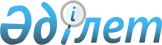 Шу аудандық мәслихатының 2021 жылғы 28 желтоқсандағы № 19-3 "2022-2024 жылдарға арналған аудандық бюджет туралы" шешіміне өзгерістер енгізу туралыЖамбыл облысы Шу аудандық мәслихатының 2022 жылғы 5 шілдедегі № 30-2 шешімі
      Қазақстан Республикасының 2008 жылғы 4 желтоқсандағы Бюджет кодексінің 9, 109 баптарына, "Қазақстан Республикасындағы жергілікті мемлекеттік басқару және өзін-өзі басқару туралы" Қазақстан Республикасының 2001 жылғы 23 қаңтардағы Заңының 6 бабына сәйкес және "2022-2024 жылдарға арналған облыстық бюджет туралы" Жамбыл облыстық мәслихатының 2021 жылғы 13 желтоқсандағы № 12-5 шешіміне өзгерістер енгізу туралы" Жамбыл облыстық мәслихатының 2022 жылғы 22 маусымдағы № 18-5 шешімі негізінде (Нормативтік құқықтық актілердің мемлекеттік тіркеу тізілімінде № 28626 болып тіркелген) Шу аудандық мәслихаты ШЕШТІ:
      1. Шу аудандық мәслихатының 2021 жылғы 28 желтоқсандағы № 19-3 "2022-2024 жылдарға арналған аудандық бюджет туралы" шешіміне (Нормативтік құқықтық актілердің мемлекеттік тіркеу тізілімінде № 26185 болып тіркелген) келесі өзгерістер енгізілсін: 
      1 - тармақ жаңа редакцияда жазылсын:
      "1. 2022 - 2024 жылдарға арналған аудандық бюджет тиісінше осы шешімнің 1, 2, 3 - қосымшаларға сәйкес, оның ішінде 2022 жылға келесідей көлемде бекітілсін:
      1) кірістер – 23258340 мың теңге, оның ішінде:
      салықтық түсімдер – 3857345 мың теңге;
      салықтық емес түсімдер – 113364 мың теңге;
      негізгі капиталды сатудан түсетін түсімдер – 76600 мың теңге;
      трансферттер түсімі – 19211031 мың теңге.
      2) шығындар – 23305307 мың теңге;
      3) таза бюджеттік кредиттеу – 204302 мың теңге, оның ішінде:
      бюджеттік кредиттер – 284859 мың теңге;
      бюджеттік кредиттерді өтеу –80557 мың теңге;
      3) қаржы активтерімен операциялар бойынша сальдо – 7129 мың теңге,оның ішінде:
      қаржы активтерін сатып алу – 7129 мың теңге;
      мемлекеттің қаржы активтерін сатудан түсетін түсімдер – 7129 мың теңге;
      4) бюджет тапшылығы (профициті) – -258398 мың теңге;
      5) бюджет тапшылығын қаржыландыру (профицитін пайдалану) – 258398 мың теңге, оның ішінде:
      қарыздар түсімі – 284859 мың теңге;
      қарыздарды өтеу – 80557 мың теңге;
      бюджет қаражатының пайдаланылатын қалдықтары – 54096 мың теңге.
      Көрсетілген шешімнің 1 - қосымшасы осы шешімнің қосымшасына сәйкес жаңа редакцияда жазылсын.
      4 - тармақ жаңа редакцияда жазылсын:
      Ауданның жергілікті атқарушы органның резерві 86000 мың теңге көлемінде бекітілсін.
      2. Осы шешім 2022 жылдың 1 қаңтарынан бастап қолданысқа енгізіледі. 2022 жылға арналған аудандық бюджет
					© 2012. Қазақстан Республикасы Әділет министрлігінің «Қазақстан Республикасының Заңнама және құқықтық ақпарат институты» ШЖҚ РМК
				
      Шу аудандық мәслихатының 

      хатшысы 

 Ж. Әбенов
Шу аудандық мәслихатының
2022 жылғы 05 шілдедегі
№ 30-2 шешіміне қосымшаШу аудандық мәслихатының
2021 жылғы 28 желтоқсандағы
№ 19-3 шешіміне 1 – қосымша
Санаты
Санаты
Санаты
Санаты
Сомасы (мың теңге)
Сыныбы
Сыныбы
Сыныбы
Сомасы (мың теңге)
Ішкі сыныбы
Ішкі сыныбы
Атауы
1
2
3
4
5
1. КІРІСТЕР
23258340
1
САЛЫҚТЫҚ ТҮСІМДЕР
3857345
01
Табыс салығы
586000
1
Корпоративтік табыс салығы
50000
2
Жеке табыс салығы
536000
03
Әлеуметтік салық
441200
1
Әлеуметтік салық
441200
04
Меншікке салынатын салықтар
2729500
1
Мүлікке салынатын салықтар
2729500
05
Тауарларға, жұмыстарға және қызметтерге салынатын ішкі салықтар
72295
2
Акциздер
13470
3
Табиғи және басқа да ресурстарды пайдаланғаны үшін түсетін түсімдер
35300
4
Кәсіпкерлік және кәсіби қызметті жүргізгені үшін алынатын алымдар
23525
08
Заңдық мәнді іс-әрекеттерді жасағаны және (немесе) оған уәкілеттігі бар мемлекеттік органдар немесе лауазымды адамдар құжаттар бергені үшін алынатын міндетті төлемдер
28350
1
Мемлекеттік баж
28350
2
САЛЫҚТЫҚ ЕМЕС ТҮСІМДЕР
113364
01
Мемлекеттікменшіктентүсетінкірістер
9371
1
Мемлекеттік кәсіпорындардың таза кірісі бөлігінің түсімдері
177
4
Мемлекет меншігіндегі, заңды тұлғалардағы қатысу үлесіне кірістер
2900
5
Мемлекет меншігіндегі мүлікті жалға беруден түсетін кірістер
6164
7
Мемлекеттік бюджеттен берілген кредиттер бойынша сыйақылар
100
9
Мемлекет меншігінен түсетін басқа да кірістер 
30
03
Мемлекеттік бюджеттен қаржыландырылатын мемлекеттік мекемелер ұйымдастыратын мемлекеттік сатып алуды өткізуден түсетін ақша түсімдері
20
1
Мемлекеттік бюджеттен қаржыландырылатын мемлекеттік мекемелер ұйымдастыратын мемлекеттік сатып алуды өткізуден түсетін ақша түсімдері
20
04
Мемлекеттік бюджеттен қаржыландырылатын, сондай-ақ Қазақстан Республикасы Ұлттық Банкінің бюджетінен (шығыстар сметасынан) қамтылатын және қаржыландырылатын мемлекеттік мекемелер салатын айыппұлдар, өсімпұлдар, санкциялар, өндіріп алулар
3800
1
Мұнай секторы ұйымдарынан түсетін түсімдерді қоспағанда, мемлекеттік бюджеттен қаржыландырылатын, сондай-ақ Қазақстан Республикасы Ұлттық Банкінің бюджетінен (шығыстар сметасынан) ұсталатын және қаржыландырылатын мемлекеттік мекемелер салатын айыппұлдар, өсімпұлдар, санкциялар, өндіріп алулар
3800
06
Өзге де салықтық емес түсiмдер
100173
1
Өзге де салықтық емес түсiмдер
100173
3
НЕГІЗГІ КАПИТАЛДЫ САТУДАН ТҮСЕТІН ТҮСІМДЕР
76600
01
Мемлекеттік мекемелерге бекітілген мемлекеттік мүлікті сату
3000
1
Мемлекеттік мекемелерге бекітілген мемлекеттік мүлікті сату
3000
03
Жердi және материалдық емес активтердi сату
73600
1
Жерді сату
70000
2
Материалдық емес активтерді сату
3600
4
ТРАНСФЕРТТЕРДІҢ ТҮСІМДЕРІ
19211031
01
Төмен тұрған мемлекеттiк басқару органдарынан трансферттер 
31461
3
Аудандық маңызы бар қалалардың, ауылдардың, кенттердің, аулдық округтардың бюджеттерінен трансферттер
31461
02
Мемлекеттiк басқарудың жоғары тұрған органдарынан түсетiн трансферттер
19179570
2
Облыстық бюджеттен түсетiн трансферттер
19179570
Функционалдық топ
Функционалдық топ
Функционалдық топ
Функционалдық топ
Сомасы, мың теңге
Бюджеттік бағдарламалардың әкімшісі
Бюджеттік бағдарламалардың әкімшісі
Бюджеттік бағдарламалардың әкімшісі
Бюджеттік бағдарламалардың әкімшісі
Сомасы, мың теңге
Бағдарлама
Бағдарлама
Бағдарлама
Бағдарлама
Атауы
Атауы
Атауы
Атауы
1
1
2
2
3
2. ШЫҒЫНДАР
23305307
01
Жалпы сипаттағы мемлекеттiк қызметтер 
1220583
112
Аудан (облыстық маңызы бар қала) мәслихатының аппараты
56665
001
Аудан (облыстық маңызы бар қала) мәслихатының қызметін қамтамасыз ету жөніндегі қызметтер
55665
003
Мемлекеттік органның күрделі шығыстары
1000
122
Аудан (облыстық маңызы бар қала) әкімінің аппараты
285451
001
Аудан (облыстық маңызы бар қала) әкімінің қызметін қамтамасыз ету жөніндегі қызметтер
274904
003
Мемлекеттік органның күрделі шығыстары
10547
452
Ауданның (облыстық маңызы бар қаланың) қаржы бөлімі
319120
001
Ауданның (облыстық маңызы бар қаланың) бюджетін орындау және коммуналдық меншігін басқару саласындағы мемлекеттік саясатты іске асыру жөніндегі қызметтер
66374
003
Салық салу мақсатында мүлікті бағалауды жүргізу
3278
010
Жекешелендіру, коммуналдық меншікті басқару, жекешелендіруден кейінгі қызмет және осыған байланысты дауларды реттеу
200
113
Төменгі тұрған бюджеттерге берілетін нысаналы ағымдағы трансферттер
249268
453
Ауданның (облыстық маңызы бар қаланың) экономика және бюджеттік жоспарлау бөлімі
47923
001
Экономикалық саясатты, мемлекеттік жоспарлау жүйесін қалыптастыру және дамыту саласындағы мемлекеттік саясатты іске асыру жөніндегі қызметтер
46923
004
Мемлекеттік органның күрделі шығыстары
1000
458
Ауданның (облыстық маңызы бар қаланың) тұрғын үй-коммуналдық шаруашылығы, жолаушылар көлігі және автомобиль жолдары бөлімі
485813
001
Жергілікті деңгейде тұрғын үй-коммуналдық шаруашылығы, жолаушылар көлігі және автомобиль жолдары саласындағы мемлекеттік саясатты іске асыру жөніндегі қызметтер
37960
013
Мемлекеттік органның күрделі шығыстары
7000
113
Төменгі тұрған бюджеттерге берілетін нысаналы ағымдағы трансферттер
440853
494
Ауданның (облыстық маңызы бар қаланың) кәсіпкерлік және өнеркәсіп бөлімі
25611
001
Жергілікті деңгейде кәсіпкерлікті және өнеркәсіпті дамыту саласындағы мемлекеттік саясатты іске асыру жөніндегі қызметтер
24563
003
Мемлекеттік органның күрделі шығыстары
1048
02
Қорғаныс
42283
122
Аудан (облыстық маңызы бар қала) әкімінің аппараты
19500
005
Жалпыға бірдей әскери міндетті атқару шеңберіндегі іс-шаралар
19500
122
Аудан (облыстық маңызы бар қала) әкімінің аппараты
22783
006
Аудан (облыстық маңызы бар қала) ауқымындағы төтенше жағдайлардың алдын алу және оларды жою
4187
007
Аудандық (қалалық) ауқымдағы дала өрттерінің, сондай-ақ мемлекеттік өртке қарсы қызмет органдары құрылмаған елдi мекендерде өрттердің алдын алу және оларды сөндіру жөніндегі іс-шаралар
18596
03
Қоғамдық тәртіп, қауіпсіздік, құқықтық, сот, қылмыстық-атқару қызметі
25200
458
Ауданның (облыстық маңызы бар қаланың) тұрғын үй-коммуналдық шаруашылығы, жолаушылар көлігі және автомобиль жолдары бөлімі
25200
021
Елдi мекендерде жол қозғалысы қауiпсiздiгін қамтамасыз ету
25200
06
Әлеуметтiк көмек және әлеуметтiк қамсыздандыру
2424241
451
Ауданның (облыстық маңызы бар қаланың) жұмыспен қамту және әлеуметтік бағдарламалар бөлімі
456534
005
Мемлекеттік атаулы әлеуметтік көмек
456534
451
Ауданның (облыстық маңызы бар қаланың) жұмыспен қамту және әлеуметтік бағдарламалар бөлімі
1727511
002
Жұмыспенқамтубағдарламасы
1240843
004
Ауылдық жерлерде тұратын денсаулық сақтау, білім беру, әлеуметтік қамтамасыз ету, мәдениет, спорт және ветеринар мамандарына отын сатып алуға Қазақстан Республикасының заңнамасына сәйкес әлеуметтік көмек көрсету
40863
006
Тұрғын үйге көмек көрсету
10098
007
Жергілікті өкілетті органдардың шешімі бойынша мұқтаж азаматтардың жекелеген топтарына әлеуметтік көмек
79943
010
Үйден тәрбиеленіп оқытылатын мүгедек балаларды материалдық қамтамасыз ету
8234
014
Мұқтаж азаматтарға үйде әлеуметтiк көмек көрсету
166724
017
Оңалтудың жеке бағдарламасына сәйкес мұқтаж мүгедектердi протездік-ортопедиялық көмек, сурдотехникалық құралдар, тифлотехникалық құралдар, санаторий-курорттық емделу, мiндеттi гигиеналық құралдармен қамтамасыз ету, арнаулы жүрiп-тұру құралдары, қозғалуға қиындығы бар бірінші топтағы мүгедектерге жеке көмекшінің және есту бойынша мүгедектерге қолмен көрсететiн тіл маманының қызметтері мен қамтамасыз ету
47706
023
Жұмыспен қамту орталықтарының қызметін қамтамасыз ету
133100
451
Ауданның (облыстық маңызы бар қаланың) жұмыспен қамту және әлеуметтік бағдарламалар бөлімі
240196
001
Жергілікті деңгейде халық үшін әлеуметтік бағдарламаларды жұмыспен қамтуды қамтамасыз етуді іске асыру саласындағы мемлекеттік саясатты іске асыру жөніндегі қызметтер
70425
011
Жәрдемақыларды және басқа да әлеуметтік төлемдерді есептеу, төлеу мен жеткізу бойынша қызметтерге ақы төлеу
1616
050
Қазақстан Республикасында мүгедектердің құқықтарын қамтамасыз етуге және өмір сүру сапасын жақсарту
156775
113
Төменгі тұрған бюджеттерге берілетін нысаналы ағымдағы трансферттер
11380
07
Тұрғын үй-коммуналдық шаруашылық
4881143
458
Ауданның (облыстық маңызы бар қаланың) тұрғын үй-коммуналдық шаруашылығы, жолаушылар көлігі және автомобиль жолдары бөлімі
38062
003
Мемлекеттік тұрғын үй қорын сақтауды ұйымдастыру
10000
033
Инженерлік-коммуникациялық инфрақұрылымды жобалау, дамыту және (немесе) жайластыру
28062
466
Ауданның (облыстық маңызы бар қаланың) сәулет, қала құрылысы және құрылыс бөлімі
1753387
004
Инженерлік-коммуникациялық инфрақұрылымды жобалау, дамыту және (немесе) жайластыру
1753387
479
Ауданның (облыстық маңызы бар қаланың) тұрғын үй инспекциясы бөлімі
20687
001
Жергілікті деңгейде тұрғын үй қоры саласындағы мемлекеттік саясатты іске асыру жөніндегі қызметтер
20687
458
Ауданның (облыстық маңызы бар қаланың) тұрғын үй-коммуналдық шаруашылығы, жолаушылар көлігі және автомобиль жолдары бөлімі
2336991
011
Шағын қалаларды жылумен жабдықтауды үздіксіз қамтамасыз ету
106053
012
Сумен жабдықтау және су бұру жүйесінің жұмыс істеуі
130898
058
Елді мекендердегі сумен жабдықтау және су бұру жүйелерін дамыту
2100040
458
Ауданның (облыстық маңызы бар қаланың) тұрғын үй-коммуналдық шаруашылығы, жолаушылар көлігі және автомобиль жолдары бөлімі
732016
015
Елдi мекендердегі көшелердi жарықтандыру
354485
016
Елдi мекендердiң санитариясын қамтамасыз ету
181905
018
Елдi мекендердi абаттандыру және көгалдандыру
195626
08
Ауданның (облыстық маңызы бар қаланың) мәдениет және тілдерді дамыту бөлімі
916070
455
Ауданның (облыстық маңызы бар қаланың) мәдениет және тілдерді дамыту бөлімі
373370
003
Мәдени-демалыс жұмысын қолдау
373370
466
Ауданның (облыстық маңызы бар қаланың) сәулет, қала құрылысы және құрылыс бөлімі
6000
011
Мәдениет объектілерін дамыту
6000
465
Ауданның (облыстық маңызы бар қаланың) дене шынықтыру және спорт бөлімі
93922
001
Жергілікті деңгейде дене шынықтыру және спорт саласындағы мемлекеттік саясатты іске асыру жөніндегі қызметтер
22157
004
Мемлекеттік органның күрделі шығыстары
1000
005
Ұлттық және бұқаралық спорт түрлерін дамыту
46994
006
Аудандық (облыстық маңызы бар қалалық) деңгейде спорттық жарыстар өткiзу
7913
007
Әртүрлi спорт түрлерi бойынша аудан (облыстық маңызы бар қала) құрама командаларының мүшелерiн дайындау және олардың облыстық спорт жарыстарына қатысуы
9058
032
Ведомстволық бағыныстағы мемлекеттік мекемелер мен ұйымдардың күрделі шығыстары
6800
466
Ауданның (облыстық маңызы бар қаланың) сәулет, қала құрылысы және құрылыс бөлімі
6000
008
Cпорт объектілерін дамыту
6000
455
Ауданның (облыстық маңызы бар қаланың) мәдениет және тілдерді дамыту бөлімі
183656
006
Аудандық (қалалық) кiтапханалардың жұмыс iстеуi
182579
007
Мемлекеттiк тiлдi және Қазақстан халқының басқа да тiлдерін дамыту
1077
456
Ауданның (облыстық маңызы бар қаланың) ішкі саясат бөлімі
35000
002
Мемлекеттік ақпараттық саясат жүргізу жөніндегі қызметтер
35000
455
Ауданның (облыстық маңызы бар қаланың) мәдениет және тілдерді дамыту бөлімі
25403
001
Жергілікті деңгейде тілдерді және мәдениетті дамыту саласындағы мемлекеттік саясатты іске асыру жөніндегі қызметтер
23403
032
Ведомстволық бағыныстағы мемлекеттік мекемелер мен ұйымдардың күрделі шығыстары
2000
456
Ауданның (облыстық маңызы бар қаланың) ішкі саясат бөлімі
192719
001
Жергілікті деңгейде ақпарат, мемлекеттілікті нығайту және азаматтардың әлеуметтік сенімділігін қалыптастыру саласында мемлекеттік саясатты іске асыру жөніндегі қызметтер
90497
003
Жастар саясаты саласында іс-шараларды іске асыру
98271
006
Мемлекеттік органның күрделі шығыстары
2140
032
Ведомстволық бағыныстағы мемлекеттік мекемелер мен ұйымдардың күрделі шығыстары
1811
10
Ауыл, су, орман, балық шаруашылығы, ерекше қорғалатын табиғи аумақтар, қоршаған ортаны және жануарлар дүниесін қорғау, жер қатынастары
260220
462
Ауданның (облыстық маңызы бар қаланың) ауыл шаруашылығы бөлімі
36769
001
Жергілікті деңгейде ауыл шаруашылығы саласындағы мемлекеттік саясатты іске асыру жөніндегі қызметтер
36769
466
Ауданның (облыстық маңызы бар қаланың) сәулет, қала құрылысы және құрылыс бөлімі
156800
010
Ауыл шаруашылығы объектілерін дамыту
156800
463
Ауданның (облыстық маңызы бар қаланың) жер қатынастары бөлімі
33399
001
Аудан (облыстық маңызы бар қала) аумағында жер қатынастарын реттеу саласындағы мемлекеттік саясатты іске асыру жөніндегі қызметтер
26399
004
Жердi аймақтарға бөлу жөнiндегi жұмыстарды ұйымдастыру
5500
007
Мемлекеттік органның күрделі шығыстары
1500
453
Ауданның (облыстық маңызы бар қаланың) экономика және бюджеттік жоспарлау бөлімі
33252
099
Мамандарға әлеуметтік қолдау көрсету жөніндегі шараларды іске асыру
33252
11
Өнеркәсіп, сәулет, қала құрылысы және құрылыс қызметі
136336
466
Ауданның (облыстық маңызы бар қаланың) сәулет, қала құрылысы және құрылыс бөлімі
136336
001
Құрылыс, облыс қалаларының, аудандарының және елді мекендерінің сәулеттік бейнесін жақсарту саласындағы мемлекеттік саясатты іске асыру және ауданның (облыстық маңызы бар қаланың) аумағын оңтайлы және тиімді қала құрылыстық игеруді қамтамасыз ету жөніндегі қызметтер
61486
013
Аудан аумағында қала құрылысын дамытудың кешенді схемаларын, аудандық (облыстық) маңызы бар қалалардың, кенттердің және өзге де ауылдық елді мекендердің бас жоспарларын әзірлеу
74000
015
Мемлекеттік органның күрделі шығыстары
850
12
Көлiк және коммуникация
271793
458
Ауданның (облыстық маңызы бар қаланың) тұрғын үй-коммуналдық шаруашылығы, жолаушылар көлігі және автомобиль жолдары бөлімі
191793
023
Автомобиль жолдарының жұмыс істеуін қамтамасыз ету
12000
045
Аудандық маңызы бар автомобиль жолдарын және елді-мекендердің көшелерін күрделі және орташа жөндеу
179793
458
Ауданның (облыстық маңызы бар қаланың) тұрғын үй-коммуналдық шаруашылығы, жолаушылар көлігі және автомобиль жолдары бөлімі
80000
037
Әлеуметтік маңызы бар қалалық (ауылдық), қала маңындағы және ауданішілік қатынастар бойынша жолаушылар тасымалдарын субсидиялау
80000
13
Басқалар
873339
452
Ауданның (облыстық маңызы бар қаланың) қаржы бөлімі
86000
012
Ауданның (облыстық маңызы бар қаланың) жергілікті атқарушы органының резерві
86000
458
Ауданның (облыстық маңызы бар қаланың) тұрғын үй-коммуналдық шаруашылығы, жолаушылар көлігі және автомобиль жолдары бөлімі
307560
064
"Ауыл-Ел бесігі" жобасы шеңберінде ауылдық елді мекендердегі әлеуметтік және инженерлік инфрақұрылымдарды дамыту
307560
466
Ауданның (облыстық маңызы бар қаланың) сәулет, қала құрылысы және құрылыс бөлімі
479779
079
Ауыл-Ел бесігі" жобасы шеңберінде ауылдық елді мекендердегі әлеуметтік және инженерлік инфрақұрылымдарды дамыту
479779
14
Борышқа қызмет көрсету
99
452
Ауданның (облыстық маңызы бар қаланың) қаржы бөлімі
99
013
Жергілікті атқарушы органдардың облыстық бюджеттен қарыздар бойынша сыйақылар мен өзге де төлемдерді төлеу бойынша борышына қызмет көрсету
99
15
Трансферттер
12254000
452
Ауданның (облыстық маңызы бар қаланың) қаржы бөлімі
12254000
006
Пайдаланылмаған (толық пайдаланылмаған) нысаналы трансферттерді қайтару
9
024
Заңнаманы өзгертуге байланысты жоғары тұрған бюджеттің шығындарын өтеуге төменгі тұрған бюджеттен ағымдағы нысаналы трансферттер
11703484
038
Субвенциялар
460480
054
Қазақстан Республикасының Ұлттық қорынан берілетін нысаналы трансферт есебінен республикалық бюджеттен бөлінген пайдаланылмаған (түгел пайдаланылмаған) нысаналы трансферттердің сомасын қайтару
90027
3. ТАЗА БЮДЖЕТТІК КРЕДИТТЕУ
204302
Бюджеттік кредиттер
284859
10
Ауыл, су, орман, балық шаруашылығы, ерекше қорғалатын табиғи аумақтар, қоршаған ортаны және жануарлар дүниесін қорғау, жер қатынастары
284859
453
Ауданның (облыстық маңызы бар қаланың) экономика және бюджеттік жоспарлау бөлімі
284859
006
Мамандарды әлеуметтік қолдау шараларын іске асыру үшін бюджеттік кредиттер
284859
Санаты
Сыныбы
Санаты
Сыныбы
Санаты
Сыныбы
Атауы
Сомасы, мың теңге
Ішкі сыныбы
Ішкі сыныбы
Ішкі сыныбы
Ішкі сыныбы
Сомасы, мың теңге
1
1
1
2
3
5
Бюджеттік кредиттерді өтеу
80557
01
Бюджеттік кредиттерді өтеу
80557
1
Мемлекеттік бюджеттен берілген бюджеттік кредиттерді өтеу
80557
Функционалдық топ
Функционалдық топ
Функционалдық топ
Функционалдық топ
Сомасы, мың теңге
Бюджеттік бағдарламалардың әкімшісі
Бюджеттік бағдарламалардың әкімшісі
Бюджеттік бағдарламалардың әкімшісі
Бюджеттік бағдарламалардың әкімшісі
Сомасы, мың теңге
Бағдарлама
Бағдарлама
Бағдарлама
Бағдарлама
Атауы
Атауы
Атауы
Атауы
1
1
1
2
3
4. ҚАРЖЫ АКТИВТЕРІМЕН ОПЕАЦИЯЛАР БОЙЫНША САЛЬДО
7129
13
Басқалар
7129
458
Ауданның (облыстық маңызы бар қаланың) тұрғын үй-коммуналдық шаруашылығы, жолаушылар көлігі және автомобиль жолдары бөлімі
7129
065
Заңды тұлғалардың жарғылық капиталын қалыптастыру немесе ұлғайту
7129
Функционалдық топ
Бюджеттік бағдарламалардың әкімшісі
Бағдарлама
Атауы
Функционалдық топ
Бюджеттік бағдарламалардың әкімшісі
Бағдарлама
Атауы
Функционалдық топ
Бюджеттік бағдарламалардың әкімшісі
Бағдарлама
Атауы
Функционалдық топ
Бюджеттік бағдарламалардың әкімшісі
Бағдарлама
Атауы
Сомасы, мың теңге
1
1
1
2
3
5. БЮДЖЕТ ТАПШЫЛЫҒЫ (ПРОФИЦИТІ)
-258398
6. БЮДЖЕТ ТАПШЫЛЫҒЫН ҚАРЖЫЛАНДЫРУ (ПРОФИЦИТІН ПАЙДАЛАНУ)
258398
Санаты
Сыныбы
Санаты
Сыныбы
Санаты
Сыныбы
Атауы
Сомасы, мың теңге
Ішкі сыныбы
Ішкі сыныбы
Ішкі сыныбы
Ішкі сыныбы
Сомасы, мың теңге
1
1
1
2
3
7
Қарыздар түсімі
284859
01
Мемлекеттік ішкі қарыздар
284859
2
Қарыз алу келісім-шарттары
284859
Функционалдық топ
Бюджеттік бағдарламалардың әкімшісі
Бағдарлама
Атауы
Функционалдық топ
Бюджеттік бағдарламалардың әкімшісі
Бағдарлама
Атауы
Функционалдық топ
Бюджеттік бағдарламалардың әкімшісі
Бағдарлама
Атауы
Функционалдық топ
Бюджеттік бағдарламалардың әкімшісі
Бағдарлама
Атауы
Сомасы, мың теңге
1
1
1
2
3
16
Қарыздарды өтеу
80557
452
Ауданның (облыстық маңызы бар қаланың) қаржы бөлімі
80557
008
Жергілікті атқарушы органның жоғары тұрған бюджет алдындағы борышын өтеу
80557
8
Бюджет қаражатының пайдаланылатын қалдықтары
54096